就業金卡核發情形 (統計至111/1/31，共核發4,105人次)資料來源：內政部移民署外國專業人才聯合審查平臺整體核發情形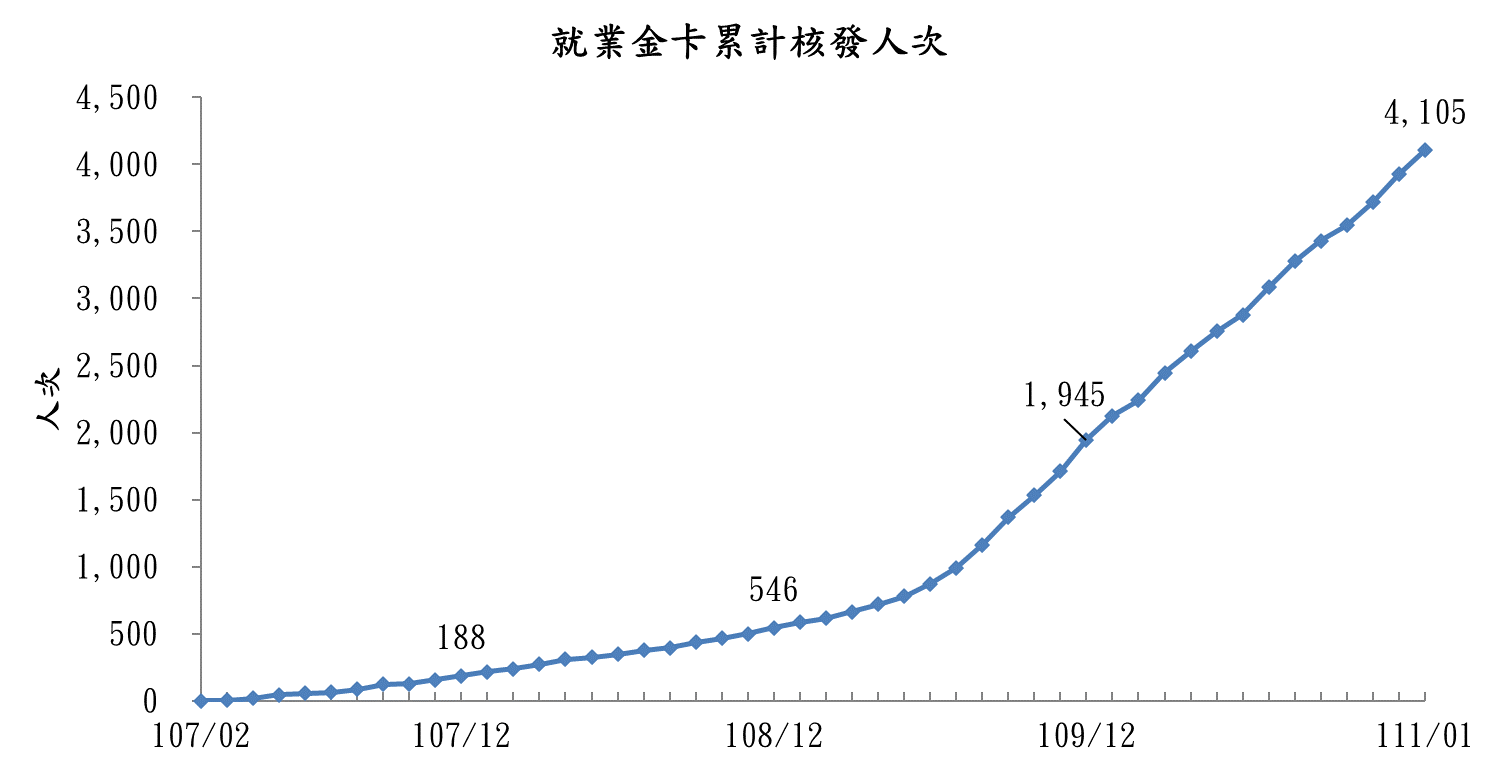 歷年核卡人次按領域分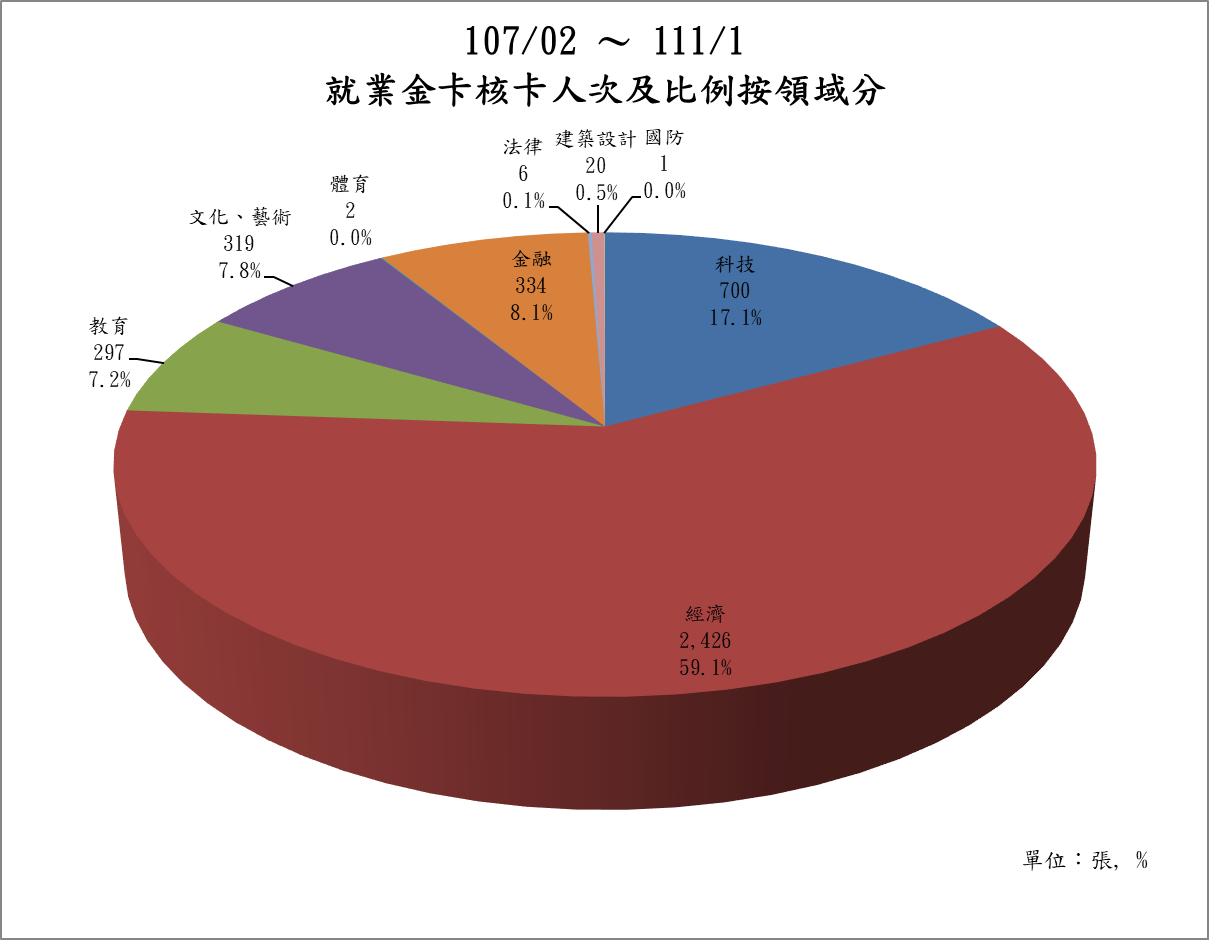 有效就業金卡統計  (統計日期：111/1/31，有效許可為3,771人次)資料來源：內政部移民署外國專業人才聯合審查平臺按領域分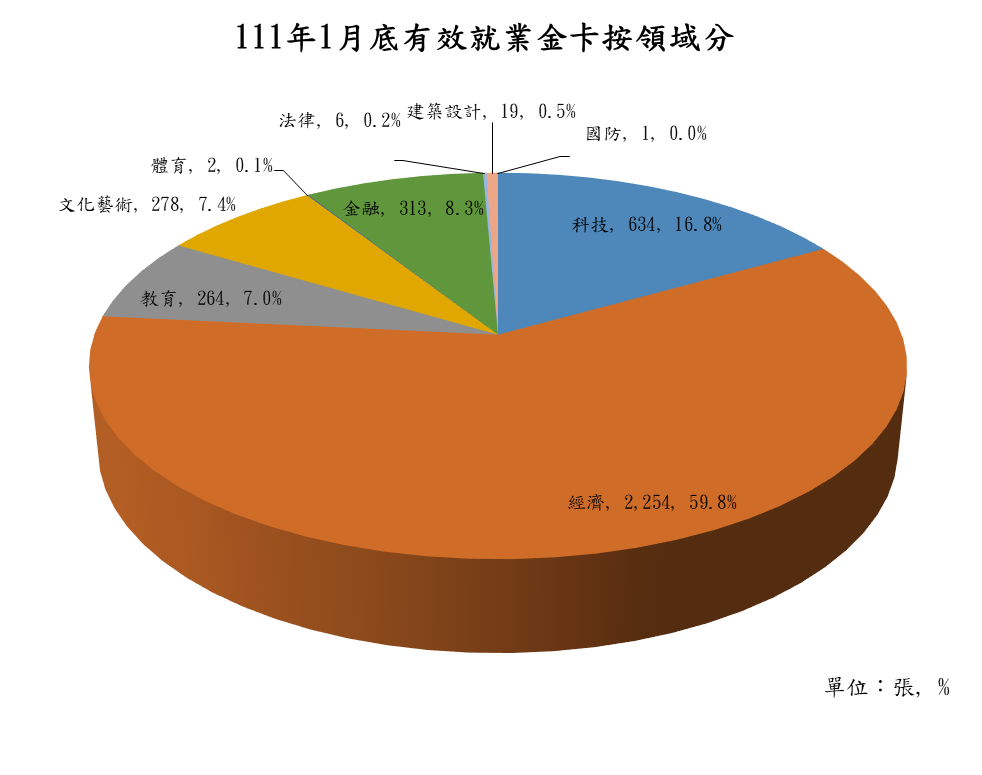 按國別分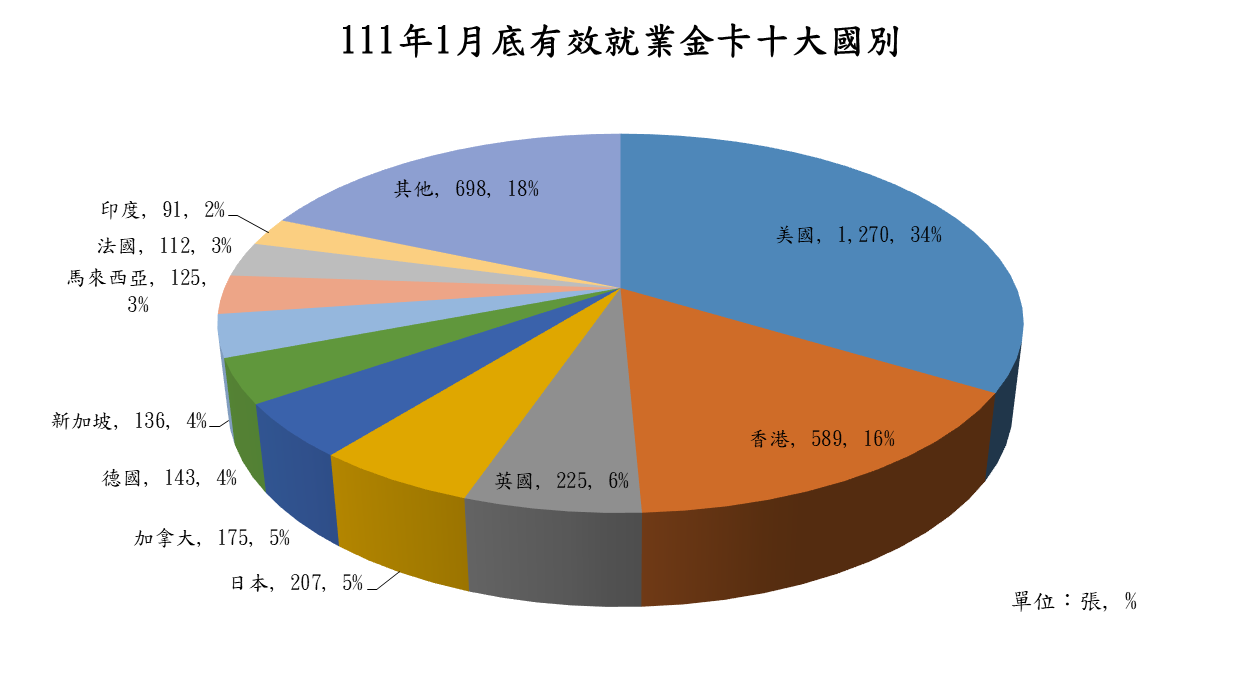 